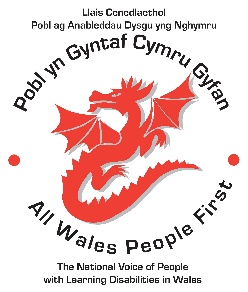 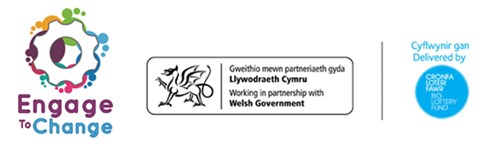 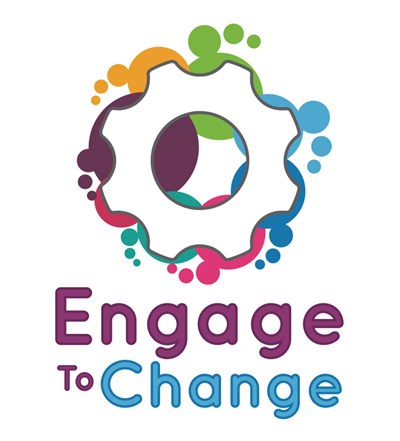 Engage to ChangeFfurflen GaisSwydd: Llysgennad ProsiectOffice use:No: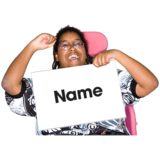 Enw:Enw: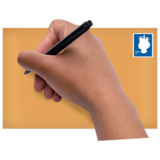 Cyfeiriad:Cod post:Cyfeiriad:Cod post: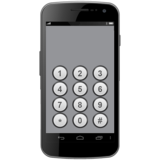 Ffôn: Ffôn: 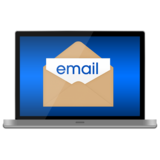 Ebost:Ebost: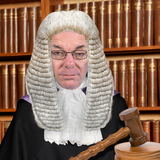 Euog o unrhyw drosedd? Ydych wedi cael eich arestio a’ch dyfarnu’n euog o drosedd?Euog o unrhyw drosedd? Ydych wedi cael eich arestio a’ch dyfarnu’n euog o drosedd?TroseddauRhaid i chi ein hysbysu o unrhyw gollfarnau (ac eithrio collfarnau gyrru) nad ydynt wedi darfod o dan amodau’r Ddeddf Ailsefydlu Troseddwyr.Manylion personolByddwn yn rhannu dwy dudalen gyntaf y ffurflen gais o weddill y ffurflen gais at ddibenion llunio rhestr fer, er sicrhau na fydd y panel yn gwybod enw’r ymgeisydd. Felly, bydd yn bwysig osgoi nodi eich enw unrhyw le ar y ffurflen gais ar wahân i’r dudalen gyntaf.TroseddauRhaid i chi ein hysbysu o unrhyw gollfarnau (ac eithrio collfarnau gyrru) nad ydynt wedi darfod o dan amodau’r Ddeddf Ailsefydlu Troseddwyr.Manylion personolByddwn yn rhannu dwy dudalen gyntaf y ffurflen gais o weddill y ffurflen gais at ddibenion llunio rhestr fer, er sicrhau na fydd y panel yn gwybod enw’r ymgeisydd. Felly, bydd yn bwysig osgoi nodi eich enw unrhyw le ar y ffurflen gais ar wahân i’r dudalen gyntaf.TroseddauRhaid i chi ein hysbysu o unrhyw gollfarnau (ac eithrio collfarnau gyrru) nad ydynt wedi darfod o dan amodau’r Ddeddf Ailsefydlu Troseddwyr.Manylion personolByddwn yn rhannu dwy dudalen gyntaf y ffurflen gais o weddill y ffurflen gais at ddibenion llunio rhestr fer, er sicrhau na fydd y panel yn gwybod enw’r ymgeisydd. Felly, bydd yn bwysig osgoi nodi eich enw unrhyw le ar y ffurflen gais ar wahân i’r dudalen gyntaf.CanolwyrNodwch enw a chyfeiriad 2 berson sy’n eich adnabod yn dda ac yn gallu eich trafod fel gweithiwr.Canolwr 1Os oes swydd gennych, dylai fod eich pennaeth.Enw:Cyfeiriad:Ffôn:Ebost:Iawn i ni gysylltu â’r person yma cyn cyfweliad?               Ydy       Na Canolwr 2Enw:Cyfeiriad:Ffôn:Ebost:Iawn i ni gysylltu â’r person yma cyn cyfweliad?               Ydy       Na CanolwyrNodwch enw a chyfeiriad 2 berson sy’n eich adnabod yn dda ac yn gallu eich trafod fel gweithiwr.Canolwr 1Os oes swydd gennych, dylai fod eich pennaeth.Enw:Cyfeiriad:Ffôn:Ebost:Iawn i ni gysylltu â’r person yma cyn cyfweliad?               Ydy       Na Canolwr 2Enw:Cyfeiriad:Ffôn:Ebost:Iawn i ni gysylltu â’r person yma cyn cyfweliad?               Ydy       Na 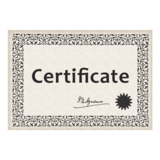 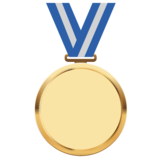 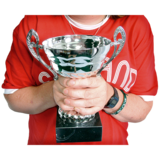 Pa bethau ydych yn falch o’u cyflawni? Er enghraifft arholiadau, campau chwaraeon neu ofn rydych wedi goroesi. Gallwch ddefnyddio dalen arall os bydd angen mwy o le.Pa bethau ydych yn falch o’u cyflawni? Er enghraifft arholiadau, campau chwaraeon neu ofn rydych wedi goroesi. Gallwch ddefnyddio dalen arall os bydd angen mwy o le.Cyrsiau hyfforddi rydych wedi mynychu.Gallwch ddefnyddio dalen arall os bydd angen mwy o le.Cyrsiau hyfforddi rydych wedi mynychu.Gallwch ddefnyddio dalen arall os bydd angen mwy o le.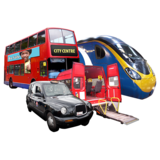 Bydd y Llysgenhadon angen teithio i wahanol rannau o’r wlad. Dywedwch sut byddwch yn teithio. Gall gynnwys teithio ar gyfer gwaith, teithiau ar ben eich hun, gyrru car a defnyddio gwasanaethau cyhoeddus. Os byddwch angen cymorth i deithio, gallwch drafod hynny hefyd fan hyn.Bydd y Llysgenhadon angen teithio i wahanol rannau o’r wlad. Dywedwch sut byddwch yn teithio. Gall gynnwys teithio ar gyfer gwaith, teithiau ar ben eich hun, gyrru car a defnyddio gwasanaethau cyhoeddus. Os byddwch angen cymorth i deithio, gallwch drafod hynny hefyd fan hyn.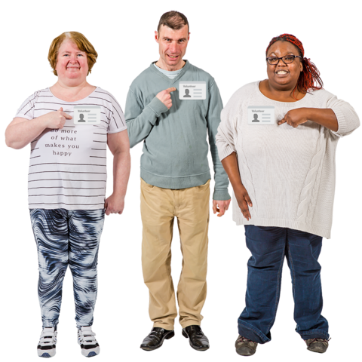 Unrhyw waith gwirfoddol rydych wedi gwneud, os o gwbl.Unrhyw waith gwirfoddol rydych wedi gwneud, os o gwbl.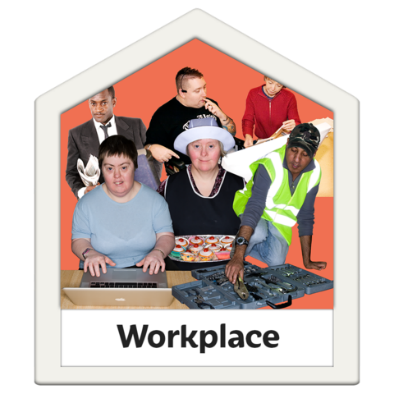 Eich gwaith presennol, swyddi yn y gorffennol neu unrhyw brofiad gwaith.Gallwch ddefnyddio dalen arall os bydd angen mwy o le.Eich gwaith presennol, swyddi yn y gorffennol neu unrhyw brofiad gwaith.Gallwch ddefnyddio dalen arall os bydd angen mwy o le.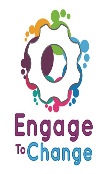 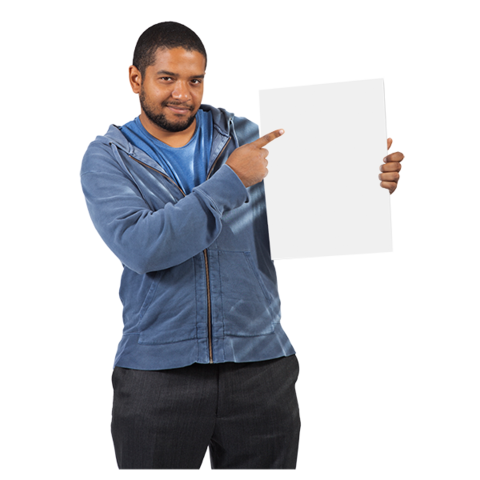 Gwybodaeth, sgiliau a phrofiad.Dywedwch pam y byddech yn llysgennad da ar gyfer prosiect Engage to Change.Defnyddiwch y manylion personol i’ch atgoffa o’r wybodaeth, sgiliau a phrofiad angenrheidiol ar gyfer y swydd. Nodwch enghreifftiau er dangos sut byddech yn llysgennad da. Pam fyddech yn arweinydd da?Gwybodaeth, sgiliau a phrofiad.Dywedwch pam y byddech yn llysgennad da ar gyfer prosiect Engage to Change.Defnyddiwch y manylion personol i’ch atgoffa o’r wybodaeth, sgiliau a phrofiad angenrheidiol ar gyfer y swydd. Nodwch enghreifftiau er dangos sut byddech yn llysgennad da. Pam fyddech yn arweinydd da?Gwybodaeth, sgiliau a phrofiad - parhad.Gwybodaeth, sgiliau a phrofiad - parhad.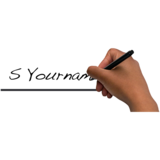 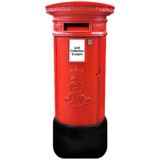 Rwy’n cadarnhau bod yr wybodaeth ar y ffurflen hon yn  wir ac yn gywir. Os datgelir yn ddiweddarach bod unrhyw ddatganiad yn anghywir neu gamarweiniol, rwy’n deall gellir terfynu fy nghyflogaeth heb rybudd.Llofnod: ____________________Dyddiad:____________________	  Byddwn ond yn derbyn copïau papur o’r ffurflen gais. Anfonwch at:  Pobl yn Gyntaf Cymru Gyfan                          61 Ffordd Caerleon                          Casnewydd                          NP19 7BWRwy’n cadarnhau bod yr wybodaeth ar y ffurflen hon yn  wir ac yn gywir. Os datgelir yn ddiweddarach bod unrhyw ddatganiad yn anghywir neu gamarweiniol, rwy’n deall gellir terfynu fy nghyflogaeth heb rybudd.Llofnod: ____________________Dyddiad:____________________	  Byddwn ond yn derbyn copïau papur o’r ffurflen gais. Anfonwch at:  Pobl yn Gyntaf Cymru Gyfan                          61 Ffordd Caerleon                          Casnewydd                          NP19 7BW